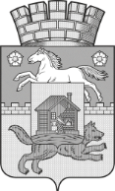 НОВОКУЗНЕЦКИЙ ГОРОДСКОЙ СОВЕТ НАРОДНЫХ ДЕПУТАТОВ                                                   РЕШЕНИЕО внесении изменений в решение Новокузнецкого городского Совета народных депутатов от 21.06.2022 № 9/77 «О мере социальной поддержки граждан за содержание жилых помещений в маневренном жилищном фонде, а также в многоквартирных домах, зданиях, использовавшихся (использующихся) в качестве общежитий или служебных жилых помещений, переданных в ведение органа местного самоуправления Новокузнецкого городского округа»Принято Новокузнецким городскимСоветом народных депутатов«______» _________ 2022 года В соответствии с частью 5 статьи 20 Федерального закона от 06.10.2003 № 131-ФЗ «Об общих принципах организации местного самоуправления в Российской Федерации», статьей 78 Бюджетного кодекса Российской Федерации, статьями 154, 156 Жилищного кодекса Российской Федерации, руководствуясь статьями 28, 32 и 33 Устава Новокузнецкого городского округа, Новокузнецкий городской Совет народных депутатовРЕШИЛ:1. Приложение «Размер платы граждан за содержание жилых помещений в маневренном жилищном фонде, в многоквартирных домах, зданиях, использовавшихся (использующихся) в качестве общежитий или служебных жилых помещений, и переданных в ведение органа местного самоуправления Новокузнецкого городского округа» к решению Новокузнецкого городского Совета народных депутатов от 21.06.2022 № 9/77 «О мере социальной поддержки граждан за содержание жилых помещений в маневренном жилищном фонде, а также в многоквартирных домах, зданиях, использовавшихся (использующихся) в качестве общежитий или служебных жилых помещений, переданных в ведение органа местного самоуправления Новокузнецкого городского округа» изложить в новой редакции согласно приложению к настоящему решению.         2. Настоящее решение вступает в силу со дня, следующего за днем его официального опубликования, но не ранее 1 декабря 2022 года. 3. Контроль за исполнением настоящего решения возложить на администрацию города Новокузнецка и комитеты Новокузнецкого городского Совета народных депутатов по развитию городского хозяйства, ЖКХ и транспорта и по бюджету, экономическому развитию и муниципальной собственности.Председатель Новокузнецкого городскогоСовета народных депутатов 					     А.К. ШелковниковаГлава города Новокузнецка 					                 С.Н. Кузнецовг. Новокузнецк«_____»__________2022 года №_________Приложение к решению Новокузнецкого городскогоСовета народных депутатовот _________ №_____  Приложение к решению Новокузнецкого городскогоСовета народных депутатовот 21.06.2022 № 9/77Размер платы граждан за содержание жилых помещений в маневренном жилищном фонде, в многоквартирных домах, зданиях,  использовавшихся (использующихся) в качестве общежитий или служебных жилых помещений, и переданных в ведение органа местного самоуправления Новокузнецкого городского округа Председатель Новокузнецкого городскогоСовета народных депутатов 					     А.К. Шелковникова№ п/пАдрес домаРазмер платы граждан (нанимателей, собственников), руб./м2, с НДС312Размер платы граждан (нанимателей, собственников), руб./м2, с НДС31. Жилищный фонд  с лифтом, без мусоропровода1. Жилищный фонд  с лифтом, без мусоропровода1. Жилищный фонд  с лифтом, без мусоропровода1.1.ул. Кирова, 21а 22,352. Жилищный фонд  без лифта и мусоропровода2. Жилищный фонд  без лифта и мусоропровода2. Жилищный фонд  без лифта и мусоропровода2.1.ул. Кирова, 2317,012.2.ул. Ленинградская, 4017,012.3.ул. Ливинская, 3117,012.4.ул. Народная, 35, подъезд № 117,012.5.ул. Пирогова, 2417,012.6.пр-т Строителей, 4517,012.7.ул. Челюскина, 3917,012.8.ул. Промышленная, 38а17, 013. Жилищный фонд, отнесенный к категории ветхого и  аварийного, без лифта и мусоропровода3. Жилищный фонд, отнесенный к категории ветхого и  аварийного, без лифта и мусоропровода3. Жилищный фонд, отнесенный к категории ветхого и  аварийного, без лифта и мусоропровода3.1.ул. Челюскина, 511,273.2.ул. Юбилейная, 1511,274. Маневренный жилищный фонд без лифта и мусоропровода4. Маневренный жилищный фонд без лифта и мусоропровода4. Маневренный жилищный фонд без лифта и мусоропровода4.1.ул. Климасенко, 1/117,03